Самообследование муниципального дошкольного образовательного учреждения «Детский сад № 85»за 2019 год1. Общие характеристики заведенияМуниципальное дошкольное образовательное учреждение «Детский сад  № 85»  функционирует с ноября 1971 года. Лицензия на осуществление образовательной деятельности: серия 76ЛО2 № 0000731 от 23.12.2015 г. до 28.03.2014г. (бессрочно)Свидетельство об аккредитации АА 184667 от 19.03.2008г.(бессрочно).Лицензия на медицинскую деятельность № ЛО-76-01-001802 от 28.12.2015 года (бессрочно).Юридический адрес: 150020, город Ярославль, улица Алмазная, д.3-бФактический адрес, телефон, факс:  150020,  г. Ярославль, ул. Алмазная,   д.3-б,  телефон (факс): + 7 (4852)24-03-29; Сайт:   http://mdou85.edu.yar.ruУчредитель:  Департамент  образования мэрии города Ярославля.Сведения об администрации детского сада: Заведующий  ДОУ: Пепина Ирина Львовна, высшая квалификационная категория по должности «руководитель»Ст. воспитатель: Задворнова Елена Анатольевна, первая  квалификационная категория по должности «старший воспитатель»Главный бухгалтер: Спиридонова Елена ВладимировнаБухгалтер: Ваганова Татьяна ВикторовнаЗавхоз: Красоткина Елена Викторовна Старшая медицинская сестра: Демерцова Нинель Евгеньевна, высшая квалификационная категория по должности «медицинская сестра»Режим функционирования ДОУ  регламентирован Уставом ДОУ и  Правилами внутреннего трудового распорядка ДОУ.Режим работы: 12-ти  часовое  пребывание  детей  в  детском  саду, с 7.00 до 19.00 часов. Выходные: суббота, воскресенье, праздничные дниДетский сад № 85 расположен внутри микрорайона поселка Завода - 50, в зелёной зоне. Здание двухэтажное, однокорпусное, имеет все виды благоустройства: водопровод, канализацию, центральное отопление.       Территория огорожена забором, хорошо благоустроена. Имеется большое количество зелёных насаждений, разнообразные породы деревьев; разбиты цветники, газоны, зеленые лужайки. Каждая возрастная группа имеет участок для организации и проведения прогулок, оборудованный прогулочными верандами малыми архитектурными формами для организации и проведения сюжетно-ролевых игр, песочницами и спортивными снарядами. Имеется спортивная  площадка, оснащенная всем необходимым оборудованием. Для ознакомления воспитанников с явлениями природыи особенностями выращивания растений в 2019 году приобретены: метеоплощадка, теплица.        В детском саду в 2019-2020 году функционирует 6 групп:1 группа для детей раннего возраста;5 групп для детей дошкольного возраста;По наполняемости группы соответствуют требованиям СанПин. Все группы однородны по возрастному составу детей.Общее количество воспитанников в 2017 -2018 году – 165 человекОбщее количество воспитанников в 2018 -2019 году – 165 человекаОбщее количество воспитанников в 2019 -2020 году – 164 человекаУправление в детском саду осуществляет заведующий совместно с коллегиальными органами управления: общим собранием работников, педагогическим советом, советом родителей (законных представителей) воспитанников. Обеспечивается гласность и открытость в работе детского сада.Приоритетной целью управленческой деятельности является  совершенствование безопасного образовательного пространства  учреждения, обеспечивающего условия для развития духовности личности, познания культуры и традиций своего народа, осознания ценности  собственного здоровья, познания, формирование мотивационной готовности к школьному обучению.        Основными задачами для достижения поставленной цели являются:обеспечение конкурентоспособности учреждения в условиях рынка образовательных услуг за счёт эффективной реализации вариативных инновационных образовательных программ и технологи;мотивация педагогического коллектива (материальное и моральное) на инновационные процессы в детском саду через вовлечение в работу творческих групп, участие с социально-значимых проектах.привлечение родителей (законных представителей) к сотрудничеству при реализации индивидуальных траекторий  развития детей.Кадровое обеспечение  Персональный состав педагогов   детского сада отличается стабильностью, высоким профессионализмом и компетентностью.      В детском саду работают 11 воспитателей и 6 освобожденных педагогов-специалистов: старший воспитатель, музыкальный руководитель, инструктор по физической культуре, учитель-логопед, педагог-психолог, специалист по изодеятельности.Характеристика по уровню образования на 2019‐2020гг.Характеристика по квалификационным категориямХарактеристика по педагогическому стажу работы2. Особенности образовательного процесса        Содержание образовательной деятельности в муниципальном дошкольном образовательном учреждении «Детский сад № 85» определяют:1.Основная образовательная программа дошкольного образования детского сада, разработанная:в соответствии  с Федеральным государственным образовательным стандартом дошкольного образования, с учетом примерной основной образовательной программы дошкольного образования «Детство» и методических материалов  комплексной образовательной программы дошкольного образования «Детство», / под редакцией Т.И. Бабаевой, А.Г. Гогоберидзе, СПб.: ООО «Издательство «Детство-пресс», 20142. Адаптированная образовательная программа для детей с ограниченными возможностями здоровья (тяжелое нарушение речи)3.Парциальные программы: «Основы безопасности детей дошкольного возраста» (О.Л.Князева, Р.Б.Стеркина)«Физическая культура дошкольников» (Л.Д.Глазырина)«Мы» (Н.Н.Кондратьева) «Приобщение детей к истокам русской народной культуры» (О.Л.Князева)О.С.Ушакова. Парциальная программа развития речи дошкольников./ М-2008В. Гербова .Развитие речи в детском саду. Программа и методические рекомендации для занятий с детьми 2-7 лет/ М.: 2006В. В. Гербова . Приобщение к художественной литературе. Программа и методические рекомендации. / М-2006Николаева С.Н «Юный эколог» - программа экологического воспитания дошкольников. / М- 2004.Лыкова И.А, Изобразительная деятельность в детском саду.Сочетание комплексных и парциальных программ, а так же  методических материалов воспитания, обучения и развития детей раннего и дошкольного возраста определяется задачами развития детей в каждой возрастной группе. Образовательная деятельность включает реализацию основных направлений развития ребёнка, представленных в пяти образовательных областях: физическое развитие, социально-коммуникативное развитие, познавательное развитие, речевое и художественно-эстетическое развитие и реализуется через различные виды детской деятельности:непосредственно организованную образовательную деятельность: образовательная деятельность, осуществляемая в процессе организации различных видов детской деятельности – игровая, коммуникативная, труд, познавательно-исследовательское, музыкально-художественное, чтение художественной литературы;образовательную деятельность в ходе режимных моментов; самостоятельную деятельность детей; взаимодействие с семьями детей по реализации образовательной программы дошкольного образования. 	Особое внимание педагоги уделяют сохранению и укреплению физического и психического здоровья детей, приобщают их к правилам безопасного поведения в детском саду, дома и в природе, широко используя здоровьесберегающие технологии и методики оздоровления:Пальчиковая и артикуляционная гимнастика;Дыхательная и звуковая гимнастика Лобанова, М. Лазарева;Игровые «дорожки здоровья»;Оздоровительные игры А.С.Галанова;Игровой массаж А.Уманской и К. ДинейкиПсихогимнастика по методике ЧистяковойБольшой акцент в детском саду делается на проведение коррекционной работы с детьми. Основными направлениями деятельности педагога-психолога выступают:- профилактика детской тревожности, агрессивности;- профилактика детских страхов;- развитие навыков общения, - формирование мотивационной готовности к школьному обучению;- сопровождение процесса адаптации детей раннего возраста.         Образовательная деятельность в детском саду строится с учетом индивидуальных способностей ребенка, результатах мониторинга развития и состояния здоровья ребенка. Организуя образовательную деятельность, педагоги создают для воспитанников ситуацию выбора (использование форм и методов, позволяющих раскрыть субъективный опыт воспитанников; создание условий для свободного высказывания, использования различных способов выполнения заданий), стараются давать оценку деятельности ребенка не только по результату, но и в процессе деятельности детей. Успехи ребенка сравниваются только с собственными. Образовательные ситуации выстроены в определенной последовательности с нарастанием сложности выполнения технологического процесса в соответствии с возрастными особенностями и по мере развития различных знаний, умений, навыков у детей. Осуществляя индивидуальный подход к детям с низким уровнем развития, педагоги оказывают направляющую и обучающую помощь. Детям с высоким уровнем развития предлагают задания повышенной сложности.2.1 Организация адаптационного периода    Залогом благополучного физического и психического развития детей является безболезненная  адаптация.    Многолетние наблюдения за детьми показали, что период адаптации протекает значительно легче в том случае,  если у ребёнка до поступления в ДОУ была определённая подготовка. Она предусматривает:хорошую резистентность организма ребёнка, его нормальное физическое и нервно-психическое развитие;организацию режима дня, близкого к режиму детского сада;отсутствие у ребёнка не всегда желательных привычек (пустышка, укачивание);формирование у детей возрастных навыков при кормлении, одевании;воспитание у ребёнка доброжелательного отношения к взрослым и детям.Общими принципами  деятельности по адаптации в ДОУ являются:презентация детского сада и группы на родительском собрании в мае месяце; анкетирование родителей, составление социального паспорта;индивидуальное консультирование, прогнозирование процесса адаптации;знакомство с педагогами до поступления в детский сад через  посещение прогулки, профилактических занятий с педагогом-психологом,  инструктором физкультуры постепенное увеличение времени пребывания ребёнка в группе ;постепенное заполнение групп (не более 5 детей в неделю);избегать смены персонала и перевода детей из одной группы в другую;индивидуальный подход к ребёнку;сохранение домашних привычек (пустышка, любимая игрушка, способ кормления и.т.д.);прерывание вакцинального процесса до окончания адаптации;периодическое пребывание ребёнка на руках или на коленях взрослого;не вовлечение ребёнка насильно в игры и групповые занятия и.т.д.На каждого ребёнка в детском саду ведётся лист адаптации. Степень тяжести адаптации оценивается педагогами и психологом совместно с медицинской сестрой.При оценке адаптации учитываются:Эмоциональное состояние ребёнка;Поведение;Сон;Аппетит;Отношение с детьми и взрослыми;Резистентность организма.Степень адаптации детей нового набора.    В 2019- 2020 учебном году поступило 38 детей (33 ребенка с 2 до 3 лет и 5 детей с 4 до 5 лет) . Лёгкая степень адаптации составляет 53% (20 детей), средней тяжести – 38% (42 детей), тяжёлая степень адаптации у 2 ребенок (5%).  Это стало возможным благодаря созданию комфортных условий в группах, взаимодействию всех специалистов ДОУ друг с другом и с родителями вновь поступающих детей. 2.2 Взаимодействие с родителями     Важной стороной образовательного процесса в дошкольном учреждении является взаимодействие педагогов с родителями (законными представителями) воспитанников, которые, с одной стороны, являются непосредственными заказчиками образовательных услуг, с другой - обладают определенным педагогическим потенциалом и способны обогащать образовательный процесс положительным семейным опытом, поэтому взаимодействие с семьей остается одним из ведущих направлений в деятельности дошкольного учреждения       Цель взаимодействия – вовлечение родителей в педагогический процесс детского сада и повышение их психолого-педагогической культуры.     Взаимодействие педагогов ДОУ с родителями реализуется посредством разных форм. Традиционные формы, которые используют педагоги нашего детского сада:  коллективные: родительские собрания (проводятся как групповые 3раза в год, так и общие со всеми родителями воспитанников в начале и в конце года), групповые и индивидуальные консультации;наглядные: папки-передвижки, стенды, ширмы, творческие выставки, фотовыставки, дни открытых дверей; Нетрадиционные формы: информационно-аналитические: анкетирование, опрос; наглядно-информационные: игротека, мини-библиотека, информационные стенды; познавательные: нетрадиционные родительские собрания, экскурсии, проектная деятельность; досуговые: праздники совместные досуги, акции, участие родителей в конкурсах, выставках.    Для привлечения родителей к активному участию в воспитательно - образовательном  процессе, в детском саду стали традиционными следующие мероприятия: совместные развлечения и праздники выставки рисунков, поделок на разные темыпроектная деятельностьволонтерские акции: «Подари дереву жизнь» (сбор макулатуры), «Добрые крышечки», «Сдай батарейку - спаси ежика», «Осеннее угощение для зверят» и др. презентация  родителями своих профессий 2.3 Преемственность со школойДетский сад продолжает сотрудничество с МОУ СОШ № 2. Цель: реализация единой линии развития ребенка на этапах дошкольного и начального школьного  образования, придание педагогическому процессу целостный, последовательный и перспективный характер, использование  элементов  новых технологии развивающего  обучения, которые позволяют развивать способности ребенка к логическому мышлению;  общих подходов к организации образовательного процесса в подготовительной группе детского сада и начальном звене, при которой обучение дошкольников осуществляется на основе специфических для этого возраста видов деятельности( личностно-ориентированная модель обучения). На этапе завершения дошкольного образования у обучающихся сформированы предпосылки к учебной деятельности.   Цель работы по преемственности со школой  - формирование мотивационной готовности к обучению школе детей старшего дошкольного возрастаЗадачи:способствовать налаживанию преемственности в вопросах отбора содержания, методов и приемов воспитания и обучения воспитанников подготовительных групп детского сада и первоклассников; способность формированию физической подготовленности воспитанников; способность формированию психических процессов,; способствовать развитию свойств и качеств личности воспитанников, обеспечивающих мотивационную готовность к обучению школе. Особое место в структуре взаимодействия отводится сотрудничеству с начальной школой № 2, т.к. более  30% выпускников поступают в именно эту школы. Взаимодействие осуществляется по договору и на основе плана совместной работы детского сада и школы по вопросам преемственности. Ежегодно в начале и в конце учебного года в подготовительных группах проводятся родительские собрания о подготовке ребёнка в школу, о развитии познавательных и творческих способностей, о выборе школы и будущих программ обучения детей. Учителя будущих первоклассников и педагог-психолог  отвечают на все вопросы родителей, после собраний проводятся индивидуальные консультации. Всё это позволяет родителям (законным представителям) определиться с выбором школы, когда их ребёнок находится ещё в детском саду. В 2018-2019 учебном году в детском саду выпустилось  29 воспитанников, из них  готовых к школьному обучению на высоком уровне 31% и на среднем уровне  69%  и 0 % неготовых к школьному обучению.3. Условия осуществления образовательного процесса     Администрация детского сада ведёт работу по совершенствованию материально-технической базы детского сада. Основной критерий создания этих условий – соответствие Федеральному государственному образовательному стандарту дошкольного образования, а так же учёт следующих факторов:  возрастные возможности детейразный уровень развития детей одной группыполовая принадлежностьличностные интересы и склонности детейпотребность в двигательной активностикомфортностьэстетичность оформления. Развивающая предметно-пространственная среда в детском саду организована так, чтобы каждый ребенок имел выбор деятельности, мог реализовать свои интересы, потребности.         Педагогами изучены новые подходы в организации предметно-пространственной развивающей среды, обеспечивающей полноценное развитие дошкольников. На данный момент в каждой группе разработан "Паспорт РППС группы" , где отражено имеющееся оборудование и игрушки в каждом помещении и прописаны перспективы развития и обновления на учебный год. В дошкольном учреждении функционируют:музыкально-спортивный зал;комната психологической разгрузки;кабинет логопеда;медиатека.      За счёт бюджетных средств закуплено новое игровое оборудование для детей, приобретены музыкальные инструменты, раздаточный материал для образовательной деятельности.         Методическое  обеспечение педагогического процесса пополнялось за счёт изготовления пособий педагогами,  приобретения методической литературы и демонстрационных материалов детским садом.     Все помещения оснащены современной мебелью, модулями, игровым оборудованием, что способствует комфортному пребыванию ребёнка  и оказывает благоприятное воздействие на его развитие. В интерьере детского сада предусмотрены уголки для информирования педагогов и родителей, организованы выставки детских работ.            В ДОУ имеется в наличии собственная информационно-техническая база: выход в Интернет, электронная почта, сайт детского сада, технические средства обучения (мультимедийный проектор, музыкальные центры).       Несмотря на то, что сделано, задача оснащения развивающей предметно-пространственной среды детского сада остаётся одной из главных. Необходимо продолжать расширять и обновлять игровые уголки в группах, пополнять дидактическими и развивающими играми,  наглядным и демонстрационным материалом, обновлять и совершенствовать территорию ДОУ. 4. Состояние здоровья воспитанников Укрепление физического и психического здоровья детей в дошкольном учреждении – первостепенная задача педагогического и медицинского персонала.Для решения поставленной задачи в ДОУ реализуются:Медицинское обслуживание детей осуществляется медицинской сестрой. Для организации оздоровительной работы имеются медицинский и процедурный кабинеты, музыкально-спортивный зал, спортивная площадка, спортивные уголки в группах. Процедурный кабинет оснащен медикаментами и перевязочным материалом, необходимыми для оказания первой помощи. В медицинском кабинете имеется необходимое оборудование для проведения дошкольного этапа базовой скрининг – программы.Медицинское обслуживание детей строится на основе нормативно-правовых документов с учетом результатов мониторинга состояния здоровья вновь поступивших воспитанников, что важно для своевременного выявления отклонения в их здоровье. Ежегодно проводятся профилактические осмотры несовершеннолетних в соответствии с приказом МЗ РФ от 10.08.2017 г №514н в ГУЗ ЯО Детская поликлиника №5, по результатам, которых, медсестра проводит оценку физического развития детей с определением групп здоровья:Распределение детей по группам здоровьяАнализ заболеваемостиИндекс здоровьяОбщая  заболеваемость         Анализируя показатели заболеваемости за последнее два года,  наблюдается снижение количества случаев заболеваний  и повышением индекса здоровья у детей. Это происходит в связи с уменьшением количества случаев вирусных и инфекционных заболеваний. (В 2018 году ветряной оспой переболели 72 человека, в 2019 году – 3 человека; заболеваемость ОРВИ снизилась с 554 до 332 случая в год).             На постоянном контроле администрации детского сада находится соблюдение санитарно-гигиенических требований к условиям и режиму воспитания детей.Организация питания в детском саду            Среди факторов, обеспечивающих нормальное развитие детского организма, полноценное питание имеет первостепенное значение. Оно способствует нормальному росту ребенка, правильному развитию его органов и тканей, повышает устойчивость организма к неблагоприятным воздействиям внешней среды.          Организация питания воспитанников осуществляется ООО «Комбинат социального питания» на основании контракта, заключенного в результате конкурсной процедуры. Питание осуществляется  по 15-ти дневному цикличному меню и включает в себя 4 приема пищи (завтрак, обед, полдник, ужин). Меню разработано с учетом физиологических потребностей в энергии и пищевых веществах для детей всех возрастных групп и рекомендуемых суточных наборов продуктов для организации питания детей в ДОУ с 12-ти часовым пребыванием.          Ежедневно,  бракеражной комиссией  (в которую входят заведующий и медицинская сестра)  производится контроль качества приготовления пищи, органолептическая оценка и выход готовых блюд. Медицинская сестра контролирует отбор суточных проб готовой продукции и условия их хранения;  производит расчет витаминизации третьих блюд.          В детском саду организован питьевой режим, согласно СанПиН.        Для питания детей,  группы снабжены  посудой, соответствующей санитарно-гигиеническим требованиям.  Мебель подобрана с учетом ростовых показателей воспитанников.          В правильной организации питания детей большое значение имеет создание благоприятной эмоциональной  окружающей обстановки в группе. Воспитатели уделяют большое внимание формированию культурно-гигиенических навыков и культуры поведения за столом во время приема пищи. 5. Обеспечение безопасности учрежденияДетский сад - это целостный организм, где все, начиная от руководителя и заканчивая техническими работниками, должны осознавать и нести полную ответственность за сохранение жизни и здоровья, за безопасность доверенных нам детей.В 2019 году в детском саду создана служба безопасности, в которую входят:ответственный за условия пребывания воспитанников и сотрудников,ответственный за охрану жизни и здоровья участников образовательных отношений,ответственный за информационную безопасность,ответственный за психологическую безопасность,ответственный за  формирование культуры безопасности участников     образовательных отношений.             Разработаны и утверждены функциональные обязанности членов службы. Руководит службой заведующий. Служба решает вопросы обеспечения комплексной безопасности ДОУ.           Для реализации направления по обеспечению психологической безопасности участников образовательных отношений разработан паспорт психологической безопасности.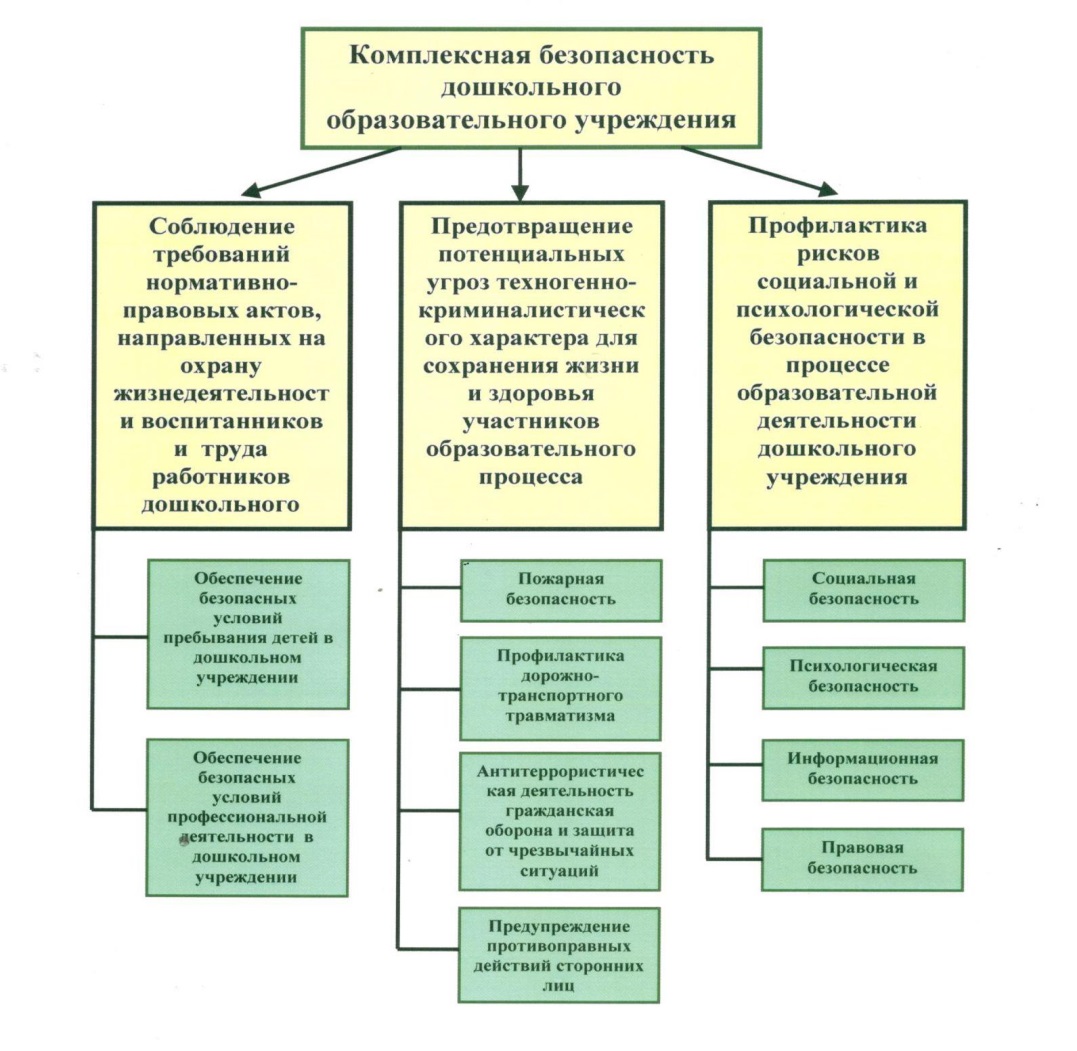 .6.  Результаты деятельности детского сада № 856.1Результативность образовательной деятельности     В 2019 - 2020 учебном году коллектив детского сада работал  над решением следующих целей и задач.Цель: Повышение качества образования через внедрение современных инновационных технологий, способствующих самореализации ребенка в разных видах деятельности в соответствии с требованиями ФГОС ДОЗадачи образования:Способствовать сохранению жизни и здоровья детей через формирование культуры безопасного поведения воспитанников.Создать условия для развития интересов детей, любознательности и познавательной мотивации средствами элементарного экспериментирования в процессе формирования естественнонаучных представлений дошкольников.Обеспечить реализацию эффективных технологий, приёмов развития познавательной активности воспитанников применяя субъектно-ориентированный подход организации образовательной деятельности.      Все формы методической деятельности в ДОУ были  направлены на выполнение годовых задач. Мероприятия, направленные на решение поставленных задач, выполнены  в полном объёме и прошли на высоком методическом уровне.Реализация поставленных задач осуществлялась через:проведение педагогических советов: «Формирование культуры безопасного поведения» (ноябрь 2019г.),  «Развитие познавательно-исследовательской деятельности дошкольников через организацию детского экспериментирования» (январь 2020г.);  «Эффективные технологии развития познавательной активности воспитанников» (март 2020г.); проведение круглых столов по обновлению развивающей предметно-пространственной среды ДОУ детальное, на которых обсуждались возможные варианты обновления развивающей предметно-пространственной среды групп  и территории детского сада для  организации экспериментально-исследовательской деятельности с детьми,  с учетом принципа безопасности и для формирования культуры безопасного поведения;открытые просмотры организации образовательной деятельности с воспитанниками  с использованием развивающих технологий;проведение мероприятий по контролю за формированием познавательно-исследовательской деятельности детей дошкольного возраста на прогулке;  за организацией образовательной деятельности на основе индивидуальных особенностей каждого ребенка и  поддержки инициативы детей в различных видах деятельности;проведение семинаров по развивающим технологиям;проведение конкурсов, выставок, волонтерских акций, Ежегодно (2 раза в год – начало и конец учебного года) проводится мониторинг детского развития, с целью выявить индивидуальные особенности развития каждого ребенка и наметить при необходимости индивидуальный маршрут образовательной работы для максимального раскрытия потенциала детской личности. А также показатели мониторинга являются оценкой успешности решения образовательных задач, а также своевременная корректировка и оптимизация форм и методов образовательной работы в зависимости от динамики развития детей.Воспитатель внимательно наблюдает за динамикой развития ребенка и имеет возможность при необходимости скорректировать или оптимизировать этот процесс. Определение уровней развития детей проводится педагогами на основании наблюдений за детьми, бесед и создания несложных диагностических ситуаций. Ряд параметров оценивают специалисты детского сада: инструктор по физвоспитанию, музыкальный руководитель, педагог-психолог, учитель-логопед, преподаватель по изодеятельности.Анализ осуществляется в соответствии с показателями развития ребенка, представленных в общих диагностических картах по каждому возрасту.  Для этого заполняются соответствующие карты наблюдения на группу. Карты наблюдения позволяют получать наглядную картину динамики развития по группе, так и суммарные показатели по каждому ребенку. Это помогает планировать индивидуальную работу с детьми, вносить коррективы в содержание образовательного процесса. Низкие показатели указывают педагогам на те направления, в отношении которых должна быть усилена работа с отдельными детьми или со всей группой в целом.Система оценок трехбалльная:1 балл - ребенок не справляется с заданием, делает ошибки даже при помощи взрослого.2 балл - частично справляется с заданием, а при помощи взрослого выполняет его.3 балла – самостоятельно  и правильно выполняет предложенные задания, помощь взрослого не требуется.В детском саду принято считать среднее значение баллов с 1 до 1,6 баллов соответствует низкому уровню развития ребенка, с 1,7 до 2,5 балла – среднему уровню развития ребенка, 2,6 до 3 баллов – высокий уровень развития. Дети, имеющие средний и высокий уровень считаются освоившими программу в полном объеме.Результаты каждого  ребенка, отдельной группы  детей, по детскому саду в целом  выражаются в процентах   -  объективно показывают успешность  освоения Программы в значении среднего балла – коэффициент успеха  ребенка.Подсчеты осуществляются как вручную, так и с помощью шаблона электронной таблицы в программе Excel. Когда все дети прошли диагностику подсчитывается итоговый показатель по группе (среднее значение получается, если все баллы сложить и разделить на количество параметров, округляется до десятых долей). Этот показатель необходим для описания общегрупповых тенденций. Динамика развития каждым ребенком индивидуально и группой детей в целом за весь учебный год  определяется путем сравнения результатов, полученных на начало года и на конец года. Мониторинг позволяет оперативно выделять детей с проблемами в развитии, а также определять трудности в реализации программного содержания в каждой конкретной группе, т.е. оперативно осуществлять психолого-методическую поддержку педагогов.Выводы: Итоговые результаты мониторинга свидетельствуют о среднем уровне освоения образовательной программы. Полученные результаты говорят о стабильности в усвоении программы ДОУ детьми по всем разделамПо результатам мониторинга планируется работа по следующим направлениям:Продолжать работу, направленную на улучшение посещаемости детей (укрепление здоровья детей, закаливающие мероприятия и т.д.).Продолжать работу по индивидуальным образовательным маршрутам воспитанников с признаками одаренности и детьми, имеющими затруднения. Продолжать работу по освоению и реализации современных педагогических технологий, направленных на развитие детей.6.2 Результативность методической работыПедагоги, родители (законные представители) и воспитанники детского сада ежегодно принимают участие в инновационной и методической работе детского сада, города и области. В ДОУ созданы условия для самореализации каждым педагогом своих профессиональных возможностей. Педагоги постоянно совершенствуют и повышают свой профессиональный уровень путем самообразования, курсовой подготовки, посещения различных семинаров. Это позволяет реализовывать новые вариативные программы, обобщать опыт своей работы, разрабатывать авторские программы, технологии и методики. Педагоги детского сада могут принимать участие в вебинарах, представлять свой опыт педагогам других учреждений на мероприятиях различного уровня. Приказом департамента образования мэрии г. Ярославля № 01-05/609 от 30.07.2019 детскому саду присвоен статус муниципальной стажировочной площадки по теме: «Сопровождение профессионального самоопределения учащихся» и статус муниципальной инновационной площадки по теме проекта: «Современный детский сад – островок счастливого детства».       Об эффективности методической работы свидетельствуют факты того, что 67% педагогов участвуют в инновационной деятельности детского сада,  31% воспитателей распространяют собственный опыт работы на семинарах для педагогов МСО г. Ярославля, 56% педагогов ощущают надобность в повышении личной квалификации и обладают возможностью повышать собственный профессиональный уровень на базе дошкольного учреждения, 69% воспитателей рекомендуют собственный педагогический опыт на педагогических советах, большинство педагогов испытывают собственную значительность в решении задач детского сада (94%)Курсовая подготовкаВсе педагоги детского сада повышают свой профессиональный уровень систематически отслеживая размещенные в сети интернет учебные программы ГОАУ ЯО ИРО, ГЦРО, изучают литературу, ведут планомерную работу по самообразованию, обучаются на  курсах повышения квалификации с учетом их интересов и потребностей. 
. На сегодня 90% педагогов детского сада обучены на КПК , только 2 педагога не прошли обучение (одна является студенткой, второй педагог - молодой специалист). 24% педагогов представляли свой опыт педагогам города. 7. Финансовые ресурсы детского сада и их использование	В 2019 году вся финансовая деятельность осуществляется на основе плана финансово-хозяйственной деятельности. Финансирование осуществляется за счет средств бюджета города Ярославля, внебюджетных средств, областной субсидии на выполнение муниципального задания.Сводный отчет по движению денежных средств за 2019 годОбщая сумма кассовых поступлений – 21668,7 тыс.руб. в том числе:субсидия на выполнение муниципального задания – 16316,7 тыс.руб.;целевые субсидии – 1542,0 тыс.руб.внебюджетные средства -   3810.0 тыс.руб.Израсходовано:увеличение материальных запасов:   основные средства – 421,2 тыс.руб; мягкий инвентарь – 110,5 тыс.руб.; хозтовары и канцтовары – 332.0 тыс.руб.заработная плата: 10545,7 тыс.руб.начисления на выплаты по плате труда: 3135,0питание:  3537,1 тыс.руб.налоги: 324,3 тыс.руб.коммунальные платежи: 1206,2 тыс.руб.оплата услуг: 2056,8 тыс.руб.8. Перспективы и планы развитияпродолжать развить общественные формы управления ;совершенствовать условия для реализации Федерального государственного образовательного стандарта  дошкольного образования;повышение профессионального мастерства педагогических кадров, через применение в работе с детьми развивающих технологий;совершенствование работы по снижению заболеваемости воспитанников;создание службы медиации;развитие материальной базы учреждения;организация платных услуг.№ГруппаВозраст Количество группКоличество детей в группеНаправленность  группы1.Ранний возраст2 – 3 лет127общеразвивающая2.Младшая группа3 – 4 лет254общеразвивающая3.Средняя группа4 - 5 лет129общеразвивающая4.Старшая группа5  - 6 лет128Комбинированная с ТНР5.Подготовительная к школе группа6 -7 лет126Комбинированная с ТНРЧисленныйсостав           Среднее специальноевысшее           Среднее общее          Среднее специальное непрофильное17       5    12-        -Год категория2017-20182018-20192019-2020высшая3321 категория98102 категория000Без категории295  стаж           до 3 лет3 - 5лет5 – 10 лет10 -15 лет15 – 20 летСвыше 20 лет.     3       1      5     3       1            4Степень адаптации20172018    2019Легкая66%66%53%Средней тяжести30%32%42%Тяжёлая4%2%5%Всего детей443838Оздоровительные мероприятия, направленные на снижение заболеваемости и укрепление здоровья детей  Организация НОД и двигательного режима детей, в соответствии с нормами СанПиН.Соблюдение режима дня в группах с учетом возраста детей;  прием детей на свежем воздухе.Контроль НОД физкультурного воспитания;  проведение хронометража с определением физиологической кривой и тренирующего характера; составление и реализация  ИОМ с учетом индивидуальных особенностей состояния здоровья детей.Профилактическая работа Своевременно проводятся  мероприятия, направленные на предотвращение распространения инфекционных заболеваний в ДОУ (осмотр и изоляция заболевших детей; обеспечение воздушного режима в помещениях; обеззараживание воздуха в группах бактерицидных рециркуляторов; дезинфекция в группах, согласно СанПиН)Контроль выполнения плана профилактических прививок воспитанникам и сотрудникам детского сада, согласно «Национального календаря профилактических прививок» Санитарно-просветительная работаВоспитание здорового образа жизни у детей, родителей и педагогов, привитие элементарных санитарно-гигиенических навыков.2018г.2019 г.I группа здоровья38%21%II группа здоровья54%61%III группа здоровья8%17%IV группа здоровья------V группа здоровья---1%2018 г.2019 г.Количество дней, пропущенныходним ребенком по болезни14,313,0Тематика участия педагогов в методической работе города за 2019 учебный год Кем представлен Уровень Кем использованМуниципальная инновационная площадка по теме проекта: «Современный детский сад – островок счастливого детства»Муниципальная инновационная площадка по теме проекта: «Современный детский сад – островок счастливого детства»Муниципальная инновационная площадка по теме проекта: «Современный детский сад – островок счастливого детства»Муниципальная инновационная площадка по теме проекта: «Современный детский сад – островок счастливого детства»Мастер-класс для старших воспитателей МСО г. Ярославля «Методическое сопровождение педагогов по вопросам экологического образования дошкольников»»Старший воспитатель Задворнова Е.А.муниципальныйПедагоги  ДОУ городаIVобластной фестиваль волонтерских отрядов «Дорогою добра ». Прием воспитанников подготовительной группы в «Эколята»Воспитанники подготовительной группы,«Центр детского и юношеского туризма  эксрурсий»муниципальныйВоспитанники старшей группыСеминар для педагогов рабочей группы инновационной площадки  проекта «Формирование основ экологического сознания детей дошкольного возраста» по теме: «Проблемное обучение, кейс-технологии в экологическом воспитании дошкольников»Воспитатель Орловская Е.Ю.муниципальныйПедагоги ДОУ городаСеминар для педагогов МСО г. Ярославля в рамках инновационной площадки проекта «Формирование основ экологического сознания детей дошкольного возраста» по теме: «Педагогические технологии в экологическом образовании детей дошкольного возраста»Воспитатель Орловская Е.Ю.муниципальныйПедагоги ДОУ городаСовместная встреча воспитанников с представителем  экологического проекта «Реформа»Воспитанники детского сада, экологический проект «Реформа»муниципальныйВоспитанники и педагоги ДОУВолонтерская акция «Осеннее угощение для зверят»Дети и родители детского сада, МАУ «Ярославский зоопарк»муниципальныйЭкологическая акция «Собери батарейки – спаси ежиков»Воспитанники детского сада, экологический проект «Реформа»муниципальныйСоциально-экологический проект «Добрые крышечки»Воспитанники детского сада, экологический проект «Реформа»муниципальныймуниципальная стажировочная площадка по теме: «Сопровождение профессионального самоопределения учащихся»муниципальная стажировочная площадка по теме: «Сопровождение профессионального самоопределения учащихся»муниципальная стажировочная площадка по теме: «Сопровождение профессионального самоопределения учащихся»муниципальная стажировочная площадка по теме: «Сопровождение профессионального самоопределения учащихся»Семинар для молодых педагогов МСО г. Ярославля «Реализация кадровой политики через проект «Город мастеров»Старший воспитатель Задворнова Е.А.Воспитатель Дробилова С.А.муниципальныйРуководителями  ДОУ городаРазработка и проведение лекций по теме «Особенности профессионального определения у детей дошкольного возраста»Заведующий Пепина И.Л.Старший воспитатель Задворнова Е.А.Воспитатель Дробилова С.А.муниципальныйСлушатели МСПРазработка и проведение лекций по теме «Сетевое взаимодействие при ознакомлении дошкольников с профессиями взрослых»Заведующий Пепина И.Л.Старший воспитатель Задворнова Е.А.муниципальныйСлушатели МСПИнновационная площадка по теме«Разработка и реализация проекта «ЯрТалант» для воспитанников с признаками одаренности через сетевую форму взаимодействия участников образовательных отношений»Инновационная площадка по теме«Разработка и реализация проекта «ЯрТалант» для воспитанников с признаками одаренности через сетевую форму взаимодействия участников образовательных отношений»Инновационная площадка по теме«Разработка и реализация проекта «ЯрТалант» для воспитанников с признаками одаренности через сетевую форму взаимодействия участников образовательных отношений»Инновационная площадка по теме«Разработка и реализация проекта «ЯрТалант» для воспитанников с признаками одаренности через сетевую форму взаимодействия участников образовательных отношений»Мастер-класс «4-к современного мира. Развитие компетентностей у детей и взрослых» для руководителей дошкольных образовательных учреждений города в рамках проведения презентационной площадкиЗаведующий Пепина И.Л.муниципальныйРуководителями  ДОУ городаВыступление воспитанников на родительской конференцииМузыкальный руководитель Мухлаева Н.Ю.муниципальныйРодители воспитанниковМероприятия и конкурсы для воспитанников и педагоговМероприятия и конкурсы для воспитанников и педагоговМероприятия и конкурсы для воспитанников и педагоговМероприятия и конкурсы для воспитанников и педагоговСовместное мероприятие для детей подготовительной группы «Дорожная безопасность» Воспитатели и старший инспектор по пропаганде дорожного движения майор полиции Киселев С.В.муниципальныйВоспитанники подготовительной группыУчастие в благотворительной акции «Помоги животным».ВоспитателимуниципальныйприютВыступление воспитанников в митинге, посвящённом празднованию 9 Мая у монумента славы Музыкальный руководитель Мухлаева Н.Ю.муниципальныйВыступление воспитанников к Дню строителя для работников ООО «Мостостройиндустрия Завод №50»Музыкальный руководитель Мухлаева Н.Ю.муниципальныйРаботники заводаУчастие и проведение мероприятий в рамках «Умных каникул»Музыкальный руководитель Мухлаева Н.Ю.,Воспитатели подготовительной группымуниципальныйПедагогами  ДОУ города  Городской конкурс масленичных кукол воспитателимуниципальныйВоспитанники подготовительной группыУчастие в мероприятиях «Педагогической карусели»воспитателимуниципальныйПедагогами  ДОУ городаУчастие в масленичном шествии в колоне Заволжского района г. ЯрославляСтарший воспитатель Задворнова Е.А.муниципальныйУчастие в конкурсе «Валенки, валенки»Бухгалтер Ваганова Т.В.муниципальныйГородской конкурс творческих работ «Мой мир - мой детский сад»воспитанникимуниципальныйРайонный этап конкурса новогодних игрушек «ЯрЁлка»воспитанникимуниципальный№ФИО педагогаНазваниеКол-во часов1Блохина Наталья Игоревна 
«Использование ресурсов мини-музея в работе с детьми по ознакомлению с космосом»
«Воспитательная работа и технологии активного обучения в условиях реализации ФГОС ДО»72

1202Виноградова Ирина Николаевна Инновационные формы работы с семьей в условиях реализации ФГОС ДО120
3Данилова Татьяна Васильевна Педагогическое образование: воспитатель детей дошкольного возраста5204Дробилова Светлана Андреевна Инклюзивное образование детей с ограниченными возможностями здоровья в ДОУ
«Интеллектуальная игра «Шашки» в образовательном пространстве ДОУ»
72


725Задворнова Елена Анатольевна  Инклюзивное образование детей с ограниченными возможностями здоровья в ДОУ726Коровкина Светлана Николаевна Инклюзивное образование детей с ограниченными возможностями здоровья в ДОУ727Кузьмина Любовь Викторовна Инклюзивное образование детей с ограниченными возможностями здоровья728Лексакова Виктория Степановна Инклюзивное образование детей с ограниченными возможностями здоровья в ДОУ729Малявина Ирина Николаевна "Взаимодействие с воспитанниками в ДОУ"
12010Мухлаева Наргис Юрьевна Создание специальных образовательных условий для детей с ОВЗ в рамках ФГОС ДО
«Менеджмент дошкольного образования"7225011Орловская Екатерина Юрьевна Инновационные формы работы с семьёй в условиях реализации ФГОС7212Сокова Наталия Александровна Инклюзивное образование детей с ограниченными возможностями здоровья в ДОУ7213Чечулина Людмила Геннадьевна Взаимодействие с воспитанниками в ДОУ12014Шадрина Татьяна Евгеньевна «Технологии развивающих игр нового поколения в интеллектуальном развитии дошкольника»72